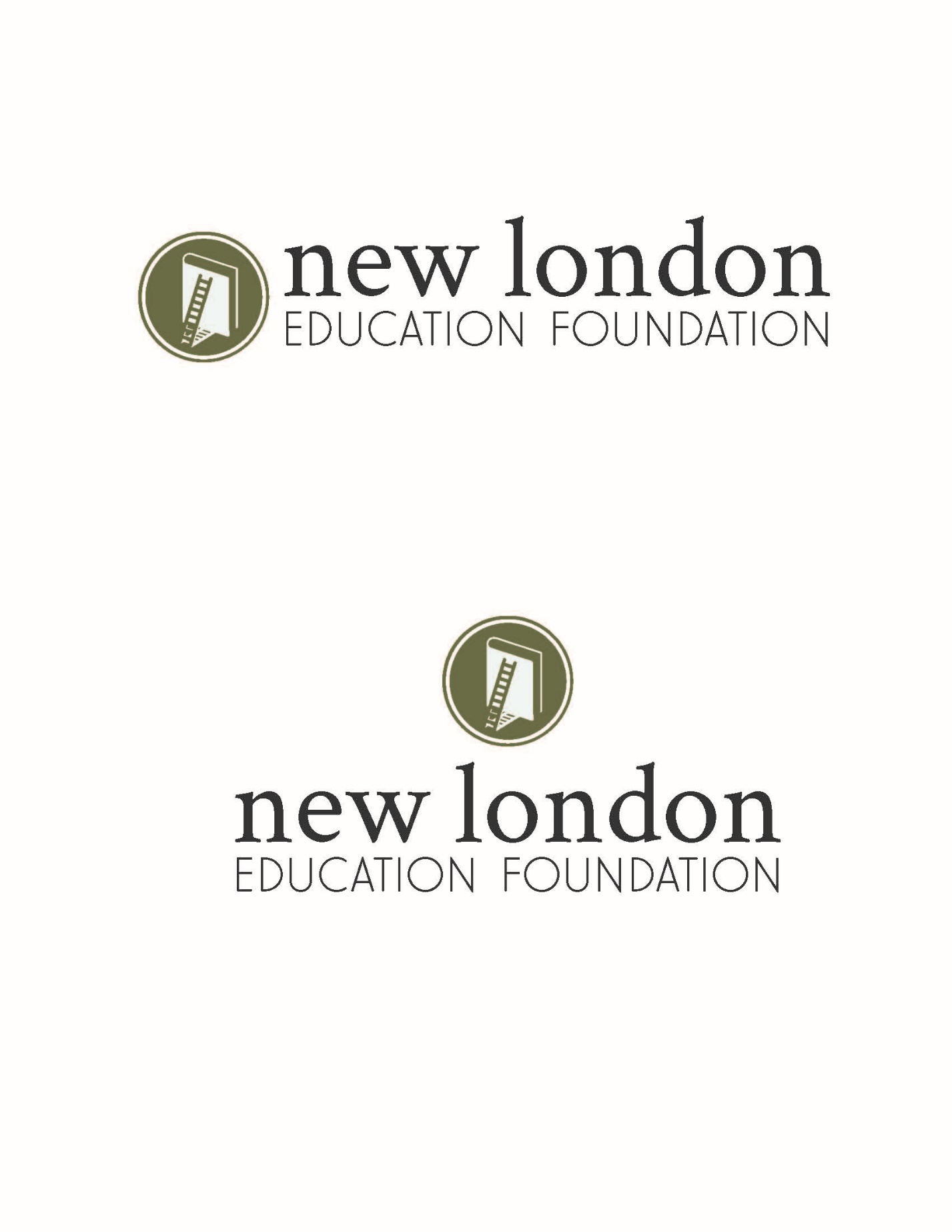 2019-2020 MINI-GRANTBACKGROUND:The New London Education Foundation (NLEF) was established to support student academic attainment, increase student-achievement initiatives, cultural awareness, professional development for faculty and staff, and comprehensive school improvement.  A focus of the Foundation will be to provide mini grants for teachers in the New London Public Schools to create and develop special projects.  Teachers will apply for grants up to $1,500 to fund their proposals. These projects will enrich teaching experiences for the students and serve as morale boosters by recognizing outstanding ideas from teachers.CRITERIA:A mini-grant project is an opportunity for teachers to enrich or enhance the New London Public School’s curriculum in an innovative and creative way.Projects should:Provide a new opportunity for the students.Meet the students’ needs and increase motivation to learn.Stimulate creativity in or outside of the classroom.Directly involve students or be applicable to them.Enhance or enrich the curriculum.Be linked to the district’s Strategic Operating Plan.Be clear and feasible in achieving the stated outcomes.Include an evaluation directly related to the project outcome(s).Contain a clear and specific budget.Outline a timeline of events with beginning and ending dates.Indicate the number of students involved.FUNDING GUIDELINES:Subject to review and approval by the NLEF Advisory Committee, awards will be granted to applicants who meet the criteria, up to the amount of $1,500.  All materials purchased become the property of the school system.  Any money left over from a grant will revert back to the NLEF.All projects must be completed by the conclusion of the 2019-2020 School Year.  Summer projects must be completed by August 31, 2020.  At the completion of each project, a written report will be submitted to the NLEF which will include actual data in terms of meeting the above criteria. Applicants are also required to provide photographs or videos of participating students and staff members who were involved in the project.  Failure to submit a written final report and photographs or videos may result in the denial of future funding requests for this teacher or team of teachers.ELIGIBILITY:Any teacher, team of teachers or principal in the New London Public Schools is eligible to apply for a grant.  Applicants must work directly with the students.APPLICATION PROCEDURES:All applicants must file an application which includes a project description, a statement of goals and objectives, a timeline of events, and a budget.  The applicant also agrees to provide the New London Education Foundation with a final evaluation of the project in terms of meeting theestablished goals and objectives, as well as photographs or videos of participating students.  Applications must be signed by the teacher(s) and/or building principal.Completed applications are to be returned – via email – to Valerie Tamano, President of the NLEF at nleducationfoundation@gmail.com.  All grant applications are subject to the review and approval of the Advisory Committee of the New London Education Foundation.MINI-GRANTS for TEACHERS2019-2020Application1.	Name of Teacher(s) 										2.	School’s Name 										3.	Grade Level(s) 			Number of Students Involved 			4.	Name of Proposal 										5.	Amount of Money Requested 								6.	Project Description:  Use the headings below to explain your proposal.  Attach the project description to this application form and limit it to two pages.  Typed descriptions are preferred.A.	Description of the project must include the following:	1.	Goals, objectives and activities.	2.	How the project will be evaluated.	3.	Benefit to the students and the school.	4.	How the project is linked to the district’s Strategic Operating Plan.B.	Anticipated timeline of the project, including starting and finishing dates.C.	Budget for expenditures.D.	Principal/Administrator Signature:  						______	Teacher Signature:   				________				E.	NLEF Response:            	Signature: _________________________________________________________		      Valerie A. Tamano, President, New London Education FoundationReminder:  As stipulated in the Funding Guidelines, failure to submit a written final report or to provide photographs/videos of students and staff members who were involved in this project may result in the denial of future funding requests for this teacher or team of teachers.Project Description